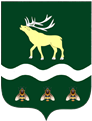 АДМИНИСТРАЦИЯЯКОВЛЕВСКОГО МУНИЦИПАЛЬНОГО РАЙОНА ПРИМОРСКОГО КРАЯ ПОСТАНОВЛЕНИЕ О внесении изменений в постановление Администрации Яковлевского муниципального района от 01.06.2021 № 210-НПА «Об утверждении Положения об оплате труда работников муниципальных бюджетных образовательных учреждений Яковлевского муниципального района»      На основании решения комиссии по оценке выполнения целевых показателей эффективности деятельности руководителей муниципальных учреждений Яковлевского муниципального района (протокол от 25.08.2022 № 5), руководствуясь Уставом Яковлевского муниципального района, Администрация Яковлевского муниципального районаПОСТАНОВЛЯЕТ:Внести в постановление Администрации Яковлевского муниципального района от 01.06.2021 № 210-НПА «Об утверждении Положения об оплате труда работников муниципальных бюджетных образовательных учреждений Яковлевского муниципального района» (в редакции постановлений от 01.10.2021 № 399-НПА, от 30.09.2022 № 506-НПА) следующие изменения:1.1. Изложить приложение № 5 (Целевые  показатели   эффективности   деятельности руководителей муниципальных бюджетных общеобразовательных учреждений Яковлевского муниципального района)  в новой редакции согласно приложению №1 к настоящему постановлению;1.2. Изложить приложение № 6 (Целевые  показатели   эффективности   деятельности руководителей муниципальных бюджетных дошкольных образовательных учреждений Яковлевского муниципального района) в новой редакции согласно приложению № 2 к настоящему постановлению;1.3. Изложить приложение № 7 (Целевые  показатели   эффективности   деятельности   руководителей муниципальных бюджетных учреждений дополнительного образования Яковлевского муниципального района) в новой редакции согласно приложению № 3 к настоящему постановлению.2. Руководителю аппарата Администрации Яковлевского муниципального района (Сомова О.В.) обеспечить опубликование  настоящего постановления в районной газете «Сельский труженик» и размещение  на официальном сайте Яковлевского муниципального района в сети Интернет.4. Настоящее постановление вступает в силу  с 01 марта  2023 года. 5. Контроль исполнения настоящего постановления оставляю за собой.Глава района - главы АдминистрацииЯковлевского муниципального района                                          А.А. КоренчукПоказатели эффективности деятельности руководителей общеобразовательных организацийПриложение № 2
к постановлению  Администрации  
Яковлевского муниципального района 
от                              №              -НПАПоказатели эффективности деятельности руководителей дошкольных образовательных организацийПриложение № 3 
к постановлению  Администрации  
Яковлевского муниципального района 
от                              №           -НПА	от08.12.2022с. Яковлевка№630-НПАПриложение № 1
к постановлению  Администрации  
Яковлевского муниципального района 
от                              №                  -НПАНаименование показателяКритерии оценкирезультатпланфакт Достижения образовательных результатовДоля выпускников, получивших аттестат об основном общем образовании в основной период100%2б Достижения образовательных результатовСредний балл по русскому языку и математике (ОГЭ) на уровне краевых показателей1б Достижения образовательных результатовДоля выпускников, получивших аттестат о среднем общем образовании в основной период100%2б Достижения образовательных результатовСредний балл по русскому языку и математике (ЕГЭ) на уровне краевых показателей1б Достижения образовательных результатовКачество образования по итогам полугодия, года 40% - 50%от  50%3б5б Достижения образовательных результатовУспеваемость по итогам полугодия, года 100%3б Достижения образовательных результатовРезультаты ВПР, объективность оценивания на уровне краевых показателей3б Достижения образовательных результатовУчастие ОО в реализации Концепции кластерной политикиНе менее 1 специализированного класса2б Достижения образовательных результатовПобедители и призеры муниципального этапа ВсОШ,Участники регионального этапа ВсОШПротоколы олимпиад1б за каждого Достижения образовательных результатовУчастие в перечневых олимпиадах, конкурсах 10% от общего числа обучающихся 7-11-х классов3б Достижения образовательных результатовНаличие в ОО стипендиатов Губернатора, премии Главы района, Золотых медалистов Учебный год баллы выше 70 по всем предметам1б за каждого Достижения образовательных результатовУчастие во Всероссийских образовательных и воспитательных акциях100% обучающихся 5-11-х классов за оцениваемый период3бДостижения воспитательны результатовСоздан и работает ШСКохват детей наличие программы, плана на сайте ОО,результаты2бДостижения воспитательны результатовСоздан школьный музей, музейный уголокохват детей наличие программы, плана на сайте ОО,результаты2бДостижения воспитательны результатовСозданы общественные организации школьниковРаботает комната детских инициативЮнармия, РДШ, волонтеры, Молодая гвардия1б за каждое объединениеДостижения воспитательны результатовОхват доп. образованием в ООне менее 85% от общего числа обучающихся3бДостижения воспитательны результатовРабота школьного медиацентра программа, положениерейтинг популярности2бДостижения воспитательны результатовОтсутствие-снижение обучающихся, состоящих на учете ПДН,КДН. Выполнение всеобучаНе поставлены на учет в течение полугодия, учебного годаНет пропусков без ув. причины2бДостижения воспитательны результатовУчастие в СПТ100% охват обучающихся 7-11-х кл.1бДостижения воспитательны результатовПобедители районных, региональных, всероссийских конкурсов воспитательной направленностиКоманды,   обучающиесяпедагоги1б за каждое мероприятиеДостижения воспитательны результатовОрганизация летнего отдыха и трудоустройство обучающихся 100% охват детей льготных категорий, состоящих на учете2б за каждую сменуДостижения воспитательны результатовУчастие ОО в акциях, флешмобах, митингах патриотической направленности, проект «Школьники Приморья»80% от общего числа обучающихся 1б за каждое мероприятиеДостижения воспитательны результатовУчастие в конкурсах различного уровня детей с ОВЗ90% охват детей с ОВЗ2бСоздание условий в ООСоздана и эффективно работает управленческая командаАУП соответствует штатному расписанию с нагрузкой не более 9 ч в неделю2бСоздание условий в ООПривлечение молодых специалистов в ОО. Организация наставничестваВ текущем учебном году1б за каждогоСоздание условий в ООСредняя нагрузка учителей по ООКоэффициент совмещения -1,32бСоздание условий в ООДоля педагогов, занятых в муниципальном управлении РМО-руководители, РИМС, организаторы муниципальных мероприятий20% от общего числа педагогических работников2бСоздание условий в ООУчастие в добровольной сертификации педагоговСертификат участника1б за каждогоСоздание условий в ООАттестация на первую и высшую категориюПодтверждение или впервые аттестованные в учебном году1б за каждогоСоздание условий в ООУчастие в конкурсах профессионального мастерства муниципального, регионального уровняПобедители, призеры1б за каждогоСоздание условий в ООКурсовая переподготовка по повышению уровня предметных компетенций50 % педагогов владеют повышенным уровнем предметных компетенций5бСоздание условий в ООСоздана современная образовательная среда: материально-техническая база; состояние библиотек, технологическое оборудование;АТЗ; эстетика и современностьпо итогам оценки готовности ОО-на учебный год5-15 бРеализация национальных проектовФедеральный проект «Современная школа» - участие в модернизации (капитальные ремонты)Подготовка ПСД, защита проекта 5бРеализация национальных проектов«Демография» - организация горячего питания, в том числе за родительскую платуОхват питанием не менее 80%5бРеализация национальных проектовТочка Роста- организация семинаров муниципального, краевого уровняОхват внеурочной занятостью не менее 60% от общего числа3бРеализация национальных проектовЦифровая образовательная среда- ФГИС «Моя школа»100%-учителя, ученики2бРеализация национальных проектовПроект «Школа Министерства Просвещения России»Базовый уровень5бКачество управленияОтсутствие предписаний контрольно-надзорных органов Текущий учебный год10б-5б по вине руководителяКачество управленияИсполнительская дисциплинаСвоевременность, достоверность, качество исполнения документов10б-20 б стабильнонесвоевременностьКачество управленияЭффективное расходование краевых субвенций ФОТ +ученические расходы5б-10б неэффективностьКачество управленияЭффективное расходование топливно-энергетических ресурсов, воды В рамках доведенных лимитов, экономия5б-10б-перерасходКачество управленияВыполнение Указа Президента №68Соотношение средней з/пл педагогов не ниже краевого показателя2бКачество управленияОтсутствие обоснованных жалоб от педагогов, родителейСвоевременное разрешение конфликтов на уровне ОО3бКачество управленияОтсутствие случаев травматизма педагогов, обучающихся Отчетный период5бКачество управленияИнформационно-разъяснительная работа с родителямиСайт, соцсети, СМИ Рубрика «Для Вас, родители»5бКачество управленияНаличие филиаловРезультаты на уровне показателей10бКачество управления Организация подвозаНаличие автобусовот 5 до 10 бИтого максимально180 бНаименования показателяКритерии оценки показателяУсловияпланфактДостижение качества предоставления услуги по присмотру и уходу за детьмиПоказатель функционирования ДОУ (количество	дето-дней)Не менее 200 детодней на 1 ребенка в год2бДостижение качества предоставления услуги по присмотру и уходу за детьмиСнижение количества пропусков по болезни, реализация программы здоровьесбереженияОт 10 до 20 дней в год на ребенка3бДостижение качества предоставления услуги по присмотру и уходу за детьмиСохранность контингента, показатели посещаемостиНе менее 95% списочного состава в отчетный период5бДостижение качества предоставления услуги по присмотру и уходу за детьмиОтсутствие случаев травматизма в период нахождения  в образовательной организацииОтчетный период5бДостижение качества предоставления услуги по присмотру и уходу за детьмиДоля детей в возрасте от 5 до 7 лет, охваченных дополнительным образованием80% детей 5бЭффективность реализации программ развития Наличие в организации педагогов- победителей  и призеров  по результатам конкурса профессионального мастерства ( за исключением дистанционных и заочных)За каждого педагога -победителя, призера1бЭффективность реализации программ развития Наличие в организации–воспитанников победителей и призеров по результатам международных, всероссийских, региональных и муниципальных олимпиад, конкурсов, соревнований Не менее 50 % отобщего числа за отчетный период5бНаличие призового места	уДОУ по итогам проведения международных, всероссийских, региональных и районных конкурсов и соревнований За каждоемероприятие2бОрганизация	и проведение на базе ДОУ  районных и (или) краевых мероприятий За каждоемероприятие2бСтепень информационной открытости деятельности ДООКачество заполнения АИС СГО, 100%2бСтепень информационной открытости деятельности ДООСоответствие сайта всем требованиям. Ведение аккаунтов в соц.сетях Своевременное освещение деятельности 2бСтепень информационной открытости деятельности ДООСоздание инновационной площадки на базе ДООПрисвоен статус10бСтепень информационной открытости деятельности ДОООрганизация консультативной помощи родителям. Выявление социального неблагополучияВыявление условий воспитания 5бЭффективность реализации кадровой политики в организацииНаличие педагогических работников в возрасте до 35 лет от общего количества педагоговЗа каждого педагога до 35 лет1бЭффективность реализации кадровой политики в организацииВыполнение квоты по приему инвалидов1 на 50 работников1бЭффективность реализации кадровой политики в организацииРаспространение педагогического опыта в профессиональном сообществеПредставление инновационных практик2-5бЭффективность реализации кадровой политики в организацииДоля педагогических работников общеобразовательных организаций, прошедших повышение квалификации30%3бЭффективность реализации кадровой политики в организацииНаличие педагогов, подтвердивших или вновь аттестованных на  высшую, первую  квалификационной категории За каждого в отчетный период2бЭффективность финансово-хозяйственной деятельности учреждения Отсутствие нарушений действующего законодательства РФ и иных нормативно-правовых актовОтсутствие предписанийконтролирующих органов10б-5б по вине руководителяЭффективность финансово-хозяйственной деятельности учреждения Отсутствие обоснованных жалоб, инцидентов,  в т.ч. соцсетях,  обращений родителей, сотрудниковСвоевременное разрешение конфликтов внутри ДОО5бЭффективность финансово-хозяйственной деятельности учреждения Объем поступающих средств от платных образовательных услугСвыше 1000003бЭффективность финансово-хозяйственной деятельности учреждения Организация питания  в соответствии с нормами СанПин Соответствие требованиям10бЭффективность финансово-хозяйственной деятельности учреждения Выполнение муниципального задания.  Эффективное расходование выделенных субвенцийКомплектование групп, сохранность контингента5б-10б неэффективностьОбустроенность прилегающей территорииРазвивающая среда5бЭффективность расходования топливно-энергетических ресурсов, водаСогласно лимитам, экономия5б-10б перерасходВыполнение планового показателя «Соотношение среднемесячной ЗП педагогических работниковСогласно Указу Президента2бИсполнительская дисциплинаСвоевременность, достоверность10б-20б стабильно несвоевременноИтого максимально140б Показатели  эффективности деятельности руководителей организаций дополнительного образованияНаименования показателяКритерии оценки показателярезультатпланфактЭффективность реализации программ дополнительногообразования в организацииДоля детей от 5 до 18 лет, охваченных дополнительным образованиемне менее 80% от общего числа проживающих на территории5бЭффективность реализации программ дополнительногообразования в организацииОрганизация смен ЛОК на базе учрежденияНе менее трех смен 5бЭффективность реализации программ дополнительногообразования в организацииРеализация программ патриотической направленности Не менее 5 2бЭффективность реализации программ дополнительногообразования в организацииДоля детей от 5 до 18 лет, охваченных спортивными секциями Не менее 40 % от общего числа 5бЭффективность реализации программ дополнительногообразования в организацииОтсутствие случаев травматизма педагогов, воспитанниковОтчетный период5бЭффективность реализации программ дополнительногообразования в организацииСоздание условий для получение доп. образования детям- инвалидам и детям  с ОВЗ Не менее 50 детей с ОВЗ, детей-инвалидов5бДостижение результатов программы развития организацииНаличие в Учреждении педагогов- победителей  и призеров  по результатам конкурсов  профессионального мастерства За каждого педагога победителя, призера1-2бДостижение результатов программы развития организацииНаличие в Учреждении обучающихся –победителей и призеров по результатам международных, всероссийских, региональных и муниципальных конкурсов, соревнований за каждого победителя или команду1-2бДостижение результатов программы развития организацииОрганизация и проведение районных мероприятий на базе учреждения (конкурсы, выставки,  соревнования, семинары, обмен опытом и др.)Не менее 1 в месяц1бДостижение результатов программы развития организацииДоля детей, состоящих на профилактическом учете или из «группы риска»Охват90% детей 5бДостижение результатов программы развития организацииОхват обучающихся по сдаче нормативов ГТО90% школьников 9-11-х2бДостижение результатов программы развития организацииОбщее руководство ШСК Контроль  ШСК5бСтепень информационной открытости деятельности и качество предоставления электронных услуг в организацииКачество заполнения автоматизированной информационной системы СГО100%5бСтепень информационной открытости деятельности и качество предоставления электронных услуг в организацииСоответствие сайта всем требованиям. Ведение аккаунтов в соцсетях.рубрики для родителей5бСтепень информационной открытости деятельности и качество предоставления электронных услуг в организацииКонтроль охвата доп. образованием в ОО. Экспертиза программ Увеличение программ доп. образования5бЭффективность реализации кадровой политики в организацииНаличие педагогических работников в возрасте до 35 лет от общего количества педагоговв текущем году1 б за каждого Эффективность реализации кадровой политики в организацииВыполнение квоты по приему инвалидов1 на 50 работников1бЭффективность реализации кадровой политики в организацииАттестация на первую и высшую категориюПодтверждение или впервые аттестован-ные в ОП1б за каждогоЭффективность реализации кадровой политики в организацииДоля педагогических работников, прошедших повышение квалификации,30% от общего числа в текущем году2бЭффективность реализации кадровой политики в организацииИсполнительская дисциплинаСвоевременность, достоверность. качество5б-10 бЭффективность финансово-хозяйственной деятельности организацииОтсутствие нарушений действующего законодательства РФ и иных нормативно-правовых актовОтсутствие предписанийконтролирующих органов10б-5б по вине руководителяЭффективность финансово-хозяйственной деятельности организацииОтсутствие обоснованных жалоб, в т.ч. в соцсетях, обращений родителей, конфликтов родители, педагоги5бЭффективность финансово-хозяйственной деятельности организацииОбъем поступающих средств от платных образовательных услугСвыше 1000005бЭффективность финансово-хозяйственной деятельности организацииЭффективное расходование  выделенных финансовых средств  для выполнения муниципального заданияСвоевременность, прозрачность5бЭффективность финансово-хозяйственной деятельности организацииЭффективное расходование топливно-энергетических ресурсов, водаВ рамках доведенных лимитов,экономия5б-10б перерасходЭффективность финансово-хозяйственной деятельности организацииСоздана современная инфраструктура по итогам оценки готовности к новому учебному годуСостояние и эстетика, обновление на учебный год5-15бЭффективность финансово-хозяйственной деятельности организацииНаличие двух зданий, образцовое содержание территории.Сохранность спортивного оборудования 10бИтого максимально130б